Requerimento de matrícula em disciplinaSolicito matrícula nas disciplinas abaixo indicadas ofertadas pelo Programa de Pós-Graduação em Zootecnia da Universidade Federal de Goiás.Tabela de disciplinas ofertas no semestre pelo PPGZ.Por ser verdade firmo o presente com a ciência do(a) professor(a) orientador(a).Goiânia, _____ de ____________________ de _____.Universidade Federal de GoiásEscola de Veterinária e ZootecniaPrograma de Pós-Graduação em Zootecnia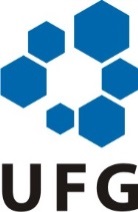 EVZ. Avenida Esperança s/nº. Campus Samambaia. CEP: 74.690-900. Fone: 3521-1305. Email: ppgzufg@gmail.comEVZ. Avenida Esperança s/nº. Campus Samambaia. CEP: 74.690-900. Fone: 3521-1305. Email: ppgzufg@gmail.comMatrículaDISCIPLINAS OFERTADASCRÉDC. H.Nível(     )ZOO0003 Planejamento e análise de experimentos348M/D(     )ZOO0085 Métodos físico-químicos em análise de alimentos348M/D(     ) ZOO0157 Metabolismo animal348M/D(     )ZOO0322 Seminários Turma A - Ruminantes348M/D(     )ZOO0322 Seminários Turma B - Monogástricos348M/D(     )ZOO0323 Seminários aplicados a Zootecnia Turma A - Ruminantes348M/D(     )ZOO0323 Seminários aplicados a Zootecnia Turma B - Monogástricos348M/D(     )ZOO0262 Metodologia científica348M/D(     )ZOO0167 Metabolismo de minerais e vitaminas348D(     )ZOO0001 Métodos experimentais em nutrição de monogástricos348M/D(     )ZOO0300 Nutrição de ruminantes348M/D(     )ZOO0014 Métodos experimentais em nutrição ruminantes348M/D(     )ZOO0273 Metabolismo de carboidratos e lipídeos para ruminantes348D(     )ZOO0158 Produção de bovinos leiteiros348M/D(     )ZOO0277 Produção de bovinos de corte348M/D(     )ZOO0288 Métodos de avaliação de plantas forrageiras348M/D(     )ZOO0290 Manejo reprodutivo e produção eficiente348M/D(     )ZOO0291 Interação entre nutrição e reprodução aplicada aos ruminantes348D(     )ZOO0301 Estimação de parâmetros genéticos348M/D(     )ZOO0294 Biometria aplicada à análise genética de marcadores moleculares348D(     )ZOO0302 Modelos lineares mistos348M/D(     )ZOO0104 Bioclimatologia animal348M/D(     )ZOO0324 Estágio Docência (Mestrado)-32M(     )ZOO0325 Estágio Docência (Doutorado)-64D(     )ZOO0312 Pesquisa Orientada I (Mestrado)--M(     )ZOO0313 Pesquisa Orientada II (Doutorado)--D__________________________________________________________________Nome completo do(a) aluno(a)Nome completo do(a) orientador(a)